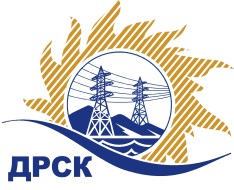 Акционерное Общество«Дальневосточная распределительная сетевая  компания»     (АО «ДРСК»)Протокол №133/МЭ -Рзаседания Закупочной комиссии по запросу предложений в электронной форме  на право заключения договора на поставку: «Спецобувь» (Лот № 259).СПОСОБ И ПРЕДМЕТ ЗАКУПКИ:запрос предложений в электронной форме  на право заключения договора на поставку: «Спецобувь» (Лот № 259).КОЛИЧЕСТВО ПОДАННЫХ ЗАЯВОК НА УЧАСТИЕ В ЗАКУПКЕ: 2 (две) заявки.КОЛИЧЕСТВО ОТКЛОНЕННЫХ ЗАЯВОК: 0 (ноль) заявок.ВОПРОСЫ, ВЫНОСИМЫЕ НА РАССМОТРЕНИЕ ЗАКУПОЧНОЙ КОМИССИИ:О  рассмотрении результатов оценки заявок.О признании заявок соответствующими условиям Документации о закупке.О проведении переторжки.По вопросу № 1Признать объем полученной информации достаточным для принятия решения.Принять к рассмотрению заявки следующих участников:По вопросу № 2Признать заявки ООО «Униторг-ДВ» 
ИНН/КПП 2721177590/272101001 
ОГРН 1102721004946«Желательные» условия Протокола разногласий Заказчиком не принимаются и не будут учитываться при заключении Договора.ООО "Восток-Сервис-Амур" 
ИНН/КПП 2724211546/272401001 
ОГРН 1162724061488«Желательные» условия Протокола разногласий Заказчиком не принимаются и не будут учитываться при заключении Договора.соответствующими условиям Документации о закупке и принять их к дальнейшему рассмотрению.По вопросу № 3Провести переторжку;Предметом переторжки является цена заявки;Допустить к участию в переторжке заявки следующих Участников: ООО «Униторг-ДВ», ООО "Восток-Сервис-Амур"Определить форму переторжки: очная;Шаг переторжки: 0,1 %  -  1,0 % от НМЦ лота без учета НДС.Назначить переторжку на 14:00 часов (по местному времени Организатора) 21.03.2019 г.;Место проведения переторжки: Единая электронная торговая площадка (АО «ЕЭТП»), по адресу в сети «Интернет»: https://rushydro.roseltorg.ru.Файлы с новой ценой (условиями заявки), подлежащие корректировке в соответствии с окончательными предложениями Участника, заявленными в ходе проведения переторжки, должны быть предоставлены посредством функционала ЭТП в течение 1 (одного) рабочего дня с момента завершения процедуры переторжки на ЭТП путем изменения (дополнения) состава заявки Участника.Секретарь Закупочной комиссии1 уровня АО «ДРСК                                              ____________________          Елисеева М.Г.Исп. Чуясова.Тел. (4162) 397-268город Благовещенск«18» марта 2019 года№п/пДата и время регистрации заявкиНаименование, ИНН Участника и/или его идентификационный номер15.02.2019 03:04ООО «Униторг-ДВ» 
ИНН/КПП 2721177590/272101001   ОГРН 110272100494615.02.2019 03:19ООО "Восток-Сервис-Амур" 
ИНН/КПП 2724211546/272401001   ОГРН 1162724061488№п/пДата и время регистрации заявкиНаименование, ИНН Участника и/или его идентификационный номерЦена заявки, руб. без НДС15.02.2019 03:04ООО «Униторг-ДВ» 
ИНН/КПП 2721177590/272101001 
ОГРН 11027210049461 021 980.1015.02.2019 03:19ООО "Восток-Сервис-Амур" 
ИНН/КПП 2724211546/272401001 
ОГРН 11627240614881 014 886.00№п/пНаименование, адрес и ИНН Участника и/или его идентификационный номерЦена заявки, руб. без НДСВозможность применения приоритета в соответствии с 925-ПП ООО «Униторг-ДВ» 
ИНН/КПП 2721177590/272101001 
ОГРН 11027210049461 021 980.10НетООО "Восток-Сервис-Амур" 
ИНН/КПП 2724211546/272401001 
ОГРН 11627240614881 014 886.00Нет